MATKALLA  Matkustitpa perhelomalle tai liikematkalle, matkaa on suunniteltava  ja valmisteltava etukäteen, jotta se olisi miellyttävä, hedelmällinen, rauhallinen ja nautinnollinen  eikä kriisejä tai hätätilanteita sattuisi. Lentoyhtiöt,  matkatoimistot  ja hotellit ovat hitaasti muuttamassa avuliaammiksi  ja reagoivat erikoisruokavaliota noudattavien tarpeisiin, mutta älä pidä heidän auttamishaluaan itsestään selvänä; tarkista aina ensin. Vastuu tiedon välittämisestä tarvittaville tahoille on sinulla. Kun olet tehnyt pohjatyön, voit rentoutua ja nauttia olostasi. ENNEN  LÄHTÖÄ Viime hetken matkat eivät ehkä onnistu, sillä useimmat matkatoimistot haluavat viikkojen  tai jopa kuukausien varoitusajan ottaakseen huomioon erityisruokavalion vaatimukset. Tarvitset aikaa myös selvitystyöhön. Tämä on hyvä ajankohta käyttää allergia – tai keliakiajärjestöjä, sillä niistä saa neuvoja, opaslehtisiä ja allergiapassin. Allergia- ja astmaliitto https://www.allergia.fi/Atopialiitto https://atopialiitto.fi/Keliakialiitto https://www.keliakialiitto.fi/kuluttajat/Ota myös yhteyttä kohdemaan allergiajärjestöihin ja pyydä heitä suosittelemaan allergiaystävällisiä matkatoimistoja, hotelleja, ravintoloita ja ruokakauppoja. Ota selvää, mitä  voit ostaa matkakohteestasi  ja mitä on otettava mukaan. Pakkaa mukaan riittävästi turvallista ruokaa, jotta pääset määränpäähäsi ja selviät viivästymistäsi. Tee kaksi tarkistuslistaa: ”mitä” ja ”kuka”. ”Mitä”-lista tarkoittaa perustarvikkeita, jotka on muistettava ottaa mukaan. Näitä voivat olla matkavakuutus, turvalliset välipalat  matkaa varten,  allergiaranneke, ensiapupakkaus ja allergiapassi. ”Kuka” tarkoittaa henkilöä, joka huolehtii niiden pakkaamisesta.ALLERGIAPASSI  Tällainen kortti on luojan lykky, ellei osaa kohdemaan kieltä sujuvasti. Tee kortti itse tai hanki sellainen allergia- tai keliakiajärjestöltä. Kortissa selitetään paikallisella kielellä sairautesi riskit ja tarpeet sekä se, mitä voit syödä. Kortti vahvistaa sinun olevan lääketieteellinen tapaus eikä nirso ruokailija. Se myös helpottaa stressiä ruoan tilaamisessa, koska tärkeät yksityiskohdat eivät häviä vieraan kielen käännöksessä sinun ja tarjoilijan  välillä tai tarjoilijan ja kokin välisessä sananvaihdossa. OTA TÄRKEÄT TARVIKKEET LENNOLLA MATKUSTAMOON ja pidä kaikki lääkkeet ja lääkintävälineet  aina mukanasi. Jos käytät epinefriiniruiskua, ota vararuisku mukaan siltä varalta, että käytät ensimmäisen. Säilytä ruiskuja niiden alkuperäisessä  pakkauksessa, jossa on ohjeet ruiskun antamisesta, ja hanki täyttöpakkauksia. Pakkaukset  myös tulliviranomaisia tunnistamaan, että kyseessä ovat aidot lääkkeet. JOS OLET LÄÄKÄRIN TARKKAILUSSA, hanki matkakohdettasi lähinnä olevan sairaalan erikoislääkärin yhteystiedot. Ota mukaan tiedot tilastasi paikallisella kielellä. JUNASSA OLET MATKAN AJAN SATIMESSA, joten ota omat eväät mukaan. Älä luota bussi- ja automatkoilla siihen, että tienvarren pysähdyspaikoilla  saa turvallista ruokaa. Ota mukaan evästä ja syö ajon aikana tai pysähdy piknikille. USEIMMAT LENTOYHTIÖT tarjoavat gluteenittomia ja laktoosittomia aterioita sekä vegaanille sopivaa ruokaa, jossa ei ole eläinperäisiä  aineksia eli se on lihatonta, maidotonta ja munatonta, kunhan ne tilataan riittävän ajoissa. Pitkällä lennolla lipsahdukset voivat jättää sinut nälkäiseksi, joten ota mukaan omiakin jättää sinut nälkäiseksi, joten  ota mukaan omiakin eväitä. Jos allergiasi on vaikea, älä ota riskejä vaan syö ainoastaan itse valmistamaasi  ruokaa. MONET LENTOYHTIÖT ovat lakanneet tarjoamasta pähkinää sisältäviä annoksia, mutta matkustajat saattavat aina tuoda mukanaan omia pähkinöitä. Jotkin lentoyhtiöt kuuluttavat, että koneessa on vakavasti allerginen henkilö ja pyytävät matkustajia jättämään pähkinät laukkuihinsa. 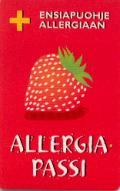 Figure 1 allergiapassi